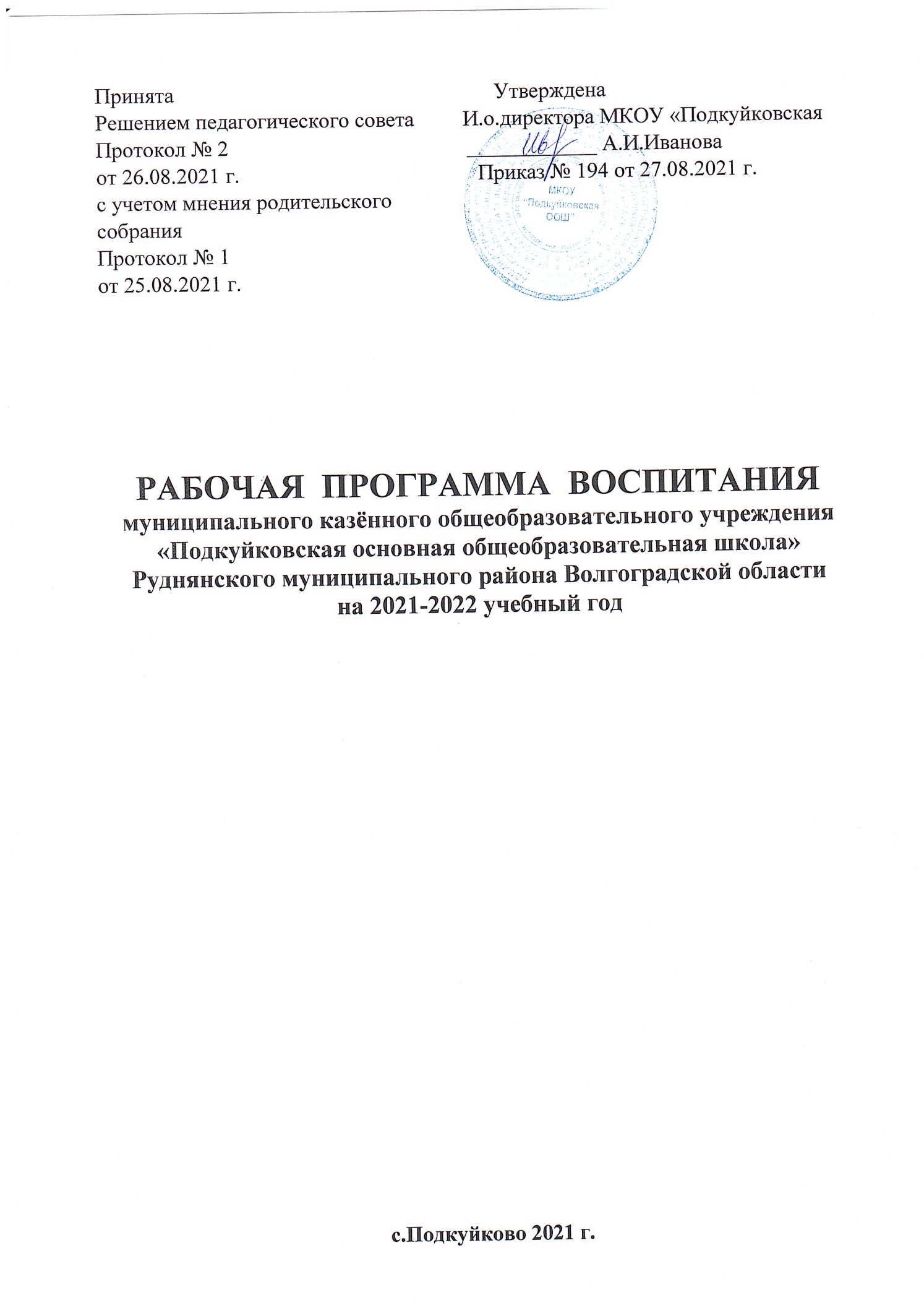 ПОЯСНИТЕЛЬНАЯ ЗАПИСКАДанная программа воспитания направлена на решение проблем гармоничного вхождения школьников в социальный мир и налаживания  взаимоотношений с окружающими их людьми. Воспитательная программа показывает, каким образом педагогические работники (учитель, классный руководитель, и т.п.) могут реализовать воспитательный потенциал их совместной с обучающимися деятельности.Программа воспитания МКОУ «Подкуйковская ООШ»призвана обеспечить достижение обучающимися личностного развития в соответствии с ФГОС общего образования, формирование у них системных знаний. Программа направлена на формирование у обучающихся основ российской идентичности. Одним из результатов реализации воспитательной программы школы станет приобщение обучающихся к российским традиционным духовным ценностям, правилам и нормам поведения в российском обществе. Программа призвана обеспечить достижение учащимися личностных результатов, указанных во ФГОС: формирование у обучающихся основ российской идентичности; готовность обучающихся к саморазвитию; мотивацию к познанию и обучению; ценностные установки и социально-значимые качества личности; активное участие в социально-значимой деятельности.Данная программа воспитания отражает систему работы с детьми в школе.ОСОБЕННОСТИ ОРГАНИЗУЕМОГО В ШКОЛЕ ВОСПИТАТЕЛЬНОГО ПРОЦЕССАПроцесс воспитания в МКОУ «Подкуйковская ООШ»основывается на следующих принципах взаимодействия педагогов и школьников:неукоснительное соблюдение законности и прав семьи и ребенка, соблюдения конфиденциальности информации о ребенке и семье, приоритета безопасности ребенка при нахождении в образовательной организации;ориентир на создание в школе психологически комфортной среды для каждого ребенка и взрослого, без которой невозможно конструктивное взаимодействие школьников и педагогов;реализация процесса воспитания главным образом через создание в школе детско-взрослых общностей, которые бы объединяли детей и педагогов яркими и содержательными событиями, общими позитивными эмоциями, доверительными отношениями друг к другу;организация основных совместных дел школьников и педагогов как предмета совместной заботы и взрослых, и детей;системность, целесообразность и нешаблонность воспитания как условия его эффективности.Особенностью нашей школы является её малочисленноть, что одновременно и хорошо и плохо для организации воспитательного процесса. Плохо потому что в маленьком коллективе не так развит дух конкуренции, меньше выбор для выполнения каких – либо поручений, каждый учащийся постоянно у всех на виду. Как говорится «От людей на деревне не спрячешься…».  Хорошо потому, что весь педагогический коллектив знает каждого воспитанника не толь по имени и фамилии, но и его интеллектуальные, психологически, физические особенности, достоинства и недостатки, условия проживания, стиль взаимоотношений с родителями, его круг общения вне школы, увлечения.  Данное обстоятельство - основа осуществления личностно-ориентированного подхода в воспитательной работе школы. Школа удалена от потенциальных источников как положительного, так и отрицательного влияния.Традиционно стержнем годового цикла воспитательной работы школы являются общешкольные коллективные дела;важной чертой каждого общешкольного дела и других совместных дел педагогов и школьников является коллективная разработка, коллективное планирование, коллективное проведение и коллективный анализ их результатов;в школе создаются условия, при которых по мере взросления ребенка увеличивается и его роль в совместных делах в соответствии с его потенциалом и интересами (от пассивного наблюдателя до организатора);в проведении общешкольных дел отсутствует соревновательность между классами, поощряется конструктивное межклассное и межвозрастное взаимодействие школьников, а также их социальная активность;ключевой фигурой воспитания в школе является классный руководитель, реализующий по отношению к детям защитную, личностно развивающую, организационную, посредническую (в разрешении конфликтов) функции.2. ЦЕЛЬ И ЗАДАЧИ ВОСПИТАНИЯСовременный национальный идеал личности, воспитанной в новой российской общеобразовательной школе, – это высоконравственный, творческий, компетентный гражданин России, принимающий судьбу Отечества как свою личную, осознающей ответственность за настоящее и будущее своей страны, укорененный в духовных и культурных традициях российского народа.Исходя из этого модели идеала, а также основываясь на базовых для нашего общества ценностях (таких как семья, труд, отечество, природа, мир, знания, культура, здоровье, человек) формулируется общая цель воспитания в МКОУ «Подкуйковская ООШ»– личностное развитие школьников, проявляющееся:в усвоении ими знаний основных норм, которые общество выработало на основе этих ценностей (то есть, в усвоении ими социально значимых знаний);в развитии их позитивных отношений к этим общественным ценностям (то есть в развитии их социально значимых отношений);в приобретении ими соответствующего этим ценностям опыта поведения, опыта применения сформированных знаний и отношений на практике (то есть в приобретении ими опыта осуществления социально значимых дел).Данная цель ориентирует педагогов не на обеспечение соответствия личности ребенка единому стандарту, а на обеспечение позитивной динамики развития его личности. В связи с этим важно сочетание усилий педагога по развитию личности ребенка и усилий самого ребенка по своему саморазвитию. Их сотрудничество, партнерские отношения являются важным фактором успехав достижении цели.Конкретизация общей цели воспитания применительно к возрастным особенностям школьников позволяет выделить в ней следующие целевые приоритеты,соответствующие уровням общего образования:В воспитании детей младшего школьного возраста (уровень начальногообщего образования)таким целевым приоритетом является созданиеблагоприятных условий для усвоения школьниками социально значимых знаний– знаний основных норм и традиций того общества,в котором они живут. Такого рода нормы и традиции задаются в школе педагогами и воспринимаются детьми именно как нормы и традиции поведения школьника. Знание их станет базой для развития социально значимых отношений школьников и накопления ими опыта осуществления социально значимых дел и в дальнейшем, в подростковом и юношеском возрасте.		К наиболее важным из них относятся следующие:быть любящим, послушным и отзывчивым сыном (дочерью), братом (сестрой), внуком (внучкой); уважать старших и заботиться о младших членах семьи; выполнять посильную для ребёнка домашнюю работу, помогая старшим;быть трудолюбивым, следуя принципу «делу — время, потехе — час» какучебных занятиях, так и в домашних делах, доводить начатое дело до конца;знать и любить свою Родину – свой родной дом, двор, улицу, город, село, свою страну;беречь и охранять природу (ухаживать за комнатными растениями в классе или дома, заботиться о своих домашних питомцах и, по возможности, о бездомных животных в своем дворе; подкармливать птиц в морозные зимы; не засорять бытовым мусором улицы, леса, водоёмы);проявлять миролюбие — не затевать конфликтов и стремиться решать спорные вопросы, не прибегая к силе;стремиться узнавать что-то новое, проявлять любознательность, ценитьзнания;быть вежливым и опрятным, скромным и приветливым;соблюдать правила личной гигиены, режим дня, вести здоровый образжизни;уметь сопереживать, проявлять сострадание к попавшим в беду; стремиться устанавливать хорошие отношения с другими людьми; уметь прощать обиды, защищать слабых, по мере возможности помогатьнуждающимся в этом людям; уважительно относиться к людям иной национальной или религиозной принадлежности, иного имущественного положения, людям с ограниченными возможностями здоровья;быть уверенным в себе, открытым и общительным, не стесняться быть в чём-то непохожим на других ребят; уметь ставить перед собой цели и проявлять инициативу, отстаивать своё мнение и действовать самостоятельно, без помощистарших.Процесс воспитания детей младшего школьного возраста затрагивает нормы поведения, правила вежливости, коммуникативные навыки. Воспитательная деятельность в школе младшего звена выполняет обучающую и развивающую функции, реализовывается преимущественно через внеурочную деятельность, но принимает во внимание интересы школьников, чтобы процесс был добровольным, а не принудительным.Знание младшим школьником данных социальных норм и традиций, понимание важности следования им имеет особое значение для ребенка этого возраста, поскольку облегчает его вхождение в широкий социальный мир, в открывающуюся ему систему общественных отношений.В воспитании детей подросткового возраста (уровень основного общегообразования)таким приоритетом является создание благоприятных условий дляразвития социально значимых отношений школьников, и, прежде всего, ценностных отношений:- к семье как главной опоре в жизни человека и источнику его счастья;- к труду как основному способу достижения жизненного благополучия человека, залогу его успешного профессионального самоопределения и ощущения уверенности в завтрашнем дне;- к своему отечеству, своей малой и большой Родине как месту, в котором человек вырос и познал первые радости и неудачи, которая завещана ему предками и которую нужно оберегать;- к природе как источнику жизни на Земле, основе самого ее существования, нуждающейся в защите и постоянном внимании со стороны человека;- к миру как главному принципу человеческого общежития, условию крепкой дружбы, налаживания отношений с коллегами по работе в будущем и создания благоприятного микроклимата в своей собственной семье;- к знаниям как интеллектуальному ресурсу, обеспечивающему будущее человека, как результату кропотливого, но увлекательного учебного труда;- к культуре как духовному богатству общества и важному условию ощущения человеком полноты проживаемой жизни, которое дают ему чтение, музыка, искусство, театр, творческое самовыражение;- к здоровью как залогу долгой и активной жизни человека, его хорошего настроения и оптимистичного взгляда на мир;- к окружающим людям как безусловной и абсолютной ценности, как равноправным социальным партнерам, с которыми необходимо выстраивать доброжелательные и взаимоподдерживающие отношения, дающие человеку радость общения и позволяющие избегать чувства одиночества;- к самим себе как хозяевам своей судьбы, самоопределяющимся и самореализующимся личностям, отвечающим за свое собственное будущее.Выделение данного приоритета в воспитании школьников, обучающихся на ступени основного общего образования, связано с особенностями детей подросткового возраста: с их стремлением утвердить себя как личность в системе отношений, свойственных взрослому миру. В этом возрасте особую значимость для детей приобретает становление их собственной жизненной позиции, собственных ценностных ориентаций. Учащимся будут интересны такие классные дела, которые служат активному самовыражению подростков и учитывают их интересы. Ребят привлекает возможность самим организовывать классные дела, принимать самостоятельные решения. На этом этапе особенно важны кружки, внеклассные и общешкольные мероприятия, школьные органы самоуправления. Общение должно строиться в личностно-ориентированном ключе, он чрезвычайно важен для личностного развития школьника, так как именно ценности во многом определяют его жизненные цели, его поступки, его повседневную жизнь.Подростковый возраст – наиболее удачный возраст для развития социально значимых отношений школьников.Выделение в общей цели воспитания целевых приоритетов, связанных с возрастными особенностями воспитанников, не означает игнорирования другихсоставляющих общей цели воспитания.Приоритет—это то,чему педагогам,работающим со школьниками конкретной возрастной категории, предстоит уделять первостепенное, но не единственное внимание.Добросовестная работа педагогов, направленная на достижение поставленной цели, позволит ребенку получить необходимые социальные навыки, которые помогут ему лучше ориентироваться в сложном мире человеческих взаимоотношений, эффективнее налаживать коммуникацию с окружающими, увереннее себя чувствовать во взаимодействии с ними, продуктивнее сотрудничать с людьми разных возрастов и разного социального положения, смелее искать и находить выходы из трудных жизненных ситуаций, осмысленнее выбирать свой жизненный путь в сложных поисках счастья для себя и окружающих его людей.Достижению поставленной цели воспитания школьников будет способствовать решение следующих основных задач:реализовывать воспитательные возможности общешкольных ключевых дел, поддерживать традиции их коллективного планирования, организации, проведения и анализа в школьном сообществе;реализовывать потенциал классного руководства в воспитании школьников, поддерживать активное участие классных сообществ в жизни школы;вовлекать школьников в кружки и иные объединения, работающие по школьным программам внеурочной деятельности, реализовывать их воспитательные возможности;использовать в воспитании детей возможности школьного урока, поддерживать использование на уроках интерактивных форм занятий с учащимися;инициировать и поддерживать ученическое самоуправление – как на уровне школы, так и на уровне классных сообществ;поддерживать деятельность функционирующих на базе школы детских общественных объединений и организаций;организовывать для школьников экскурсии, походы и реализовывать их воспитательный потенциал;организовывать профориентационную работу со школьниками;организовать работу школьных медиа, реализовывать их воспитательный потенциал;развивать предметно-эстетическую среду школы и реализовывать ее воспитательные возможности;организовать работу с семьями школьников, их родителями или законными представителями, направленную на совместное решение проблем личностного развития детей.Планомерная реализация поставленных задач позволит организовать в школе интересную и событийно насыщенную жизнь детей и педагогов, что станет эффективным способом профилактики асоциального поведения школьников.ВИДЫ, ФОРМЫ И СОДЕРЖАНИЕ ДЕЯТЕЛЬНОСТИПрактическая реализация цели и задач воспитания осуществляется в рамках следующих направлений воспитательной работы школы. Каждое из них представлено в соответствующем модуле.3.1. Модуль «Ключевые общешкольные дела»Ключевые общешкольные дела – это главные традиционные общешкольные дела, в которых принимает участие абсолютное большинство школьников, которые обязательно планируются, готовятся, проводятся и анализируются совестно педагогами и детьми. Это комплекс коллективных творческих дел, интересных и значимых для школьников, объединяющих их вместе с педагогами в единый коллектив. Для этого в образовательной организации используются следующие формы работы.На внешкольном уровне:социальные проекты – ежегодные совместно разрабатываемые и реализуемые школьниками и педагогами комплексы дел (благотворительной, экологической, патриотической, трудовой направленности), ориентированные на преобразование окружающего школу социума:патриотическая акция «Ветерану детскую заботу». За 5-9 классами закреплены труженики тыла, «дети войны» В течение года ребята вместе с классными руководителями навещают их и оказывают посильную помощь, своими руками изготавливают дляних подарки;социальная акция «Мы дошкольникам друзья».  Обучающиеся проводят с детьми дошкольной группы «игровые марафоны», читают книги и т.д.;общешкольные родительские и ученические собрания, которые проводятся регулярно, в их рамках  обсуждаются насущные проблемы.встречи учащихся, родителей с представителями КДНиЗП, ПДН в рамках  профилактических мероприятий (профилактика правонарушений, употребления ПАВ, наркотиков, нарушений ПДД и т.д.).проводимые  совместно  ссемьямиучащихсяспортивные состязания,праздники, фестивали, представления, которые открывают возможности для творческой самореализации школьников и включают их в деятельную заботу об окружающих.Торжественная линейка «Первый звонок»;Новогодние мероприятия: сказочное представление для 1-4х классов, веселая конкурсная программа для 5-9х классов;День неизвестного солдата «Имя твоё неизвестно. Подвиг твой бессмертен»День Памяти Героев России;День пожилого человека;Праздник «Дарите женщинам цветы»Торжественное мероприятие, посвященное 9 мая;Мы живём на земле СталинградскойАфганистан – незаживающая рана;Дни здоровьяТоржественная линейка «Последний звонок»;Выпускные вечера.На школьном уровне:общешкольные праздники – ежегодно проводимые творческие (театрализованные, музыкальные, литературные и т.п.) дела, связанные со значимыми для детей и педагогов знаменательными датами и в которых участвуют все классы школы.День Учителя (поздравление учителей, концертная программа,       подготовленная обучающимися);День самоуправления в День Учителя (старшеклассники организуют     учебный процесс, проводят уроки, общешкольную линейку, следят за порядком в школе и т.п.);Мероприятия месячника гражданского и патриотического воспитания;Праздники, концерты, конкурсные программы в Новогодние и Рождественские праздники,      8 Марта, День защитника Отечества, День Победы, «Первый звонок», «Последний звонок»  и др.;- Предметные недели.торжественные ритуалы посвящения, связанные с переходом учащихся на следующую ступень образования, символизирующие приобретение ими новых социальных статусов в школе и развивающие школьную идентичность детей.«Посвящение первоклашек в пешеходы»;«Посвящение пятиклассники»«Первый звонок»;«Последний звонок»;Приём в юнармейцы.Приём в «первоцветы»церемонии награждения (по итогам года) школьников и педагогов за активное участие в жизни школы, защиту чести школы в конкурсах, соревнованиях, олимпиадах, значительный вклад в развитие школы. Это способствует поощрению социальной активности детей, развитию позитивных межличностных отношений между педагогами и воспитанниками, формированию чувства доверия и уважения друг к другу:общешкольные линейки с вручением грамот и благодарностей; награждение на торжественной линейке «Последний звонок»            по итогам учебного года;награждение на торжественной части Выпускного вечера; итоговые родительские собрания.На уровне классов:выбор и делегирование представителей классов в общешкольные советы дел, ответственных за подготовку общешкольных ключевых дел;участие школьных классов в реализации общешкольных ключевых дел;проведение в рамках класса итогового анализа детьми общешкольных ключевых дел, участие представителей классов в итоговом анализе проведенных дел на уровне общешкольных советов дела.На индивидуальном уровне:вовлечение по возможности каждого ребенка в ключевые дела школы в одной из возможных для них ролей: сценаристов, постановщиков, исполнителей,ведущих, декораторов, музыкальных редакторов,корреспондентов, ответственных за оборудование, ответственных за приглашение и встречу гостей и т.п.);индивидуальная помощь ребенку (при необходимости) в освоении навыков подготовки, проведения и анализа ключевых дел;наблюдение за поведением ребенка в ситуациях подготовки, проведения и анализа ключевых дел, за его отношениями со сверстниками, старшими и младшими школьниками, с педагогами и другими взрослыми;при необходимости коррекция поведения ребенка через частные беседы с ним, через включение его в совместную работу с другими детьми, которые могли бы стать хорошим примером для ребенка, через предложение взять в следующем ключевом деле на себя роль ответственного за тот или иной фрагмент общей работы.3.2. Модуль «Классное руководство»Осуществляя работу с классом, педагог организует работу с коллективом класса; индивидуальную работу с учащимися вверенного ему класса; работу с учителями, преподающими в данном классе; работу с родителями учащихся или их законными представителямиРабота с классным коллективом:инициирование и поддержка участия класса в общешкольных ключевых делах, оказание необходимой помощи детям в их подготовке, проведении и анализе;организация интересных и полезных для личностного развития ребенка совместных дел с учащимися вверенного ему класса (познавательной, трудовой, спортивно-оздоровительной, духовно-нравственной, творческой,профориентационной направленности), позволяющие с одной стороны, – вовлечь в них детей с самыми разными потребностями и тем самым  датьимвозможностьсамореализоваться в них, а с другой, – установить и упрочить доверительные отношения с учащимися класса, стать для них значимым взрослым, задающим образцы поведения в обществе. проведение классных часов как часов плодотворного и доверительного общения педагога и школьников, основанных на принципах уважительного отношения к личности ребенка, поддержки активной позиции каждого ребенка в беседе, предоставления школьникам возможности обсуждения и принятия решений по обсуждаемой проблеме, создания благоприятной среды для общения.сплочение коллектива класса через: игры и тренинги на сплочение и командообразование; однодневные походы и экскурсии, организуемыеклассными руководителями и родителями; празднования в классе дней рождения детей, включающие в себя подготовленные учениками поздравления, сюрпризы, творческие подарки и розыгрыши; регулярные внутриклассные «огоньки» и вечера, дающие каждому школьнику возможность рефлексии собственного участия в жизни класса.выработка совместно со школьниками законов класса, помогающих детям освоить нормы и правила общения, которым они должны следовать в школе.Индивидуальная работа с учащимися:изучение особенностей личностного развития учащихся класса через наблюдение за поведением школьников в их повседневной жизни, в специально создаваемых педагогических ситуациях, в играх, погружающих ребенка в мир человеческих отношений, в организуемых педагогом беседах по тем или иным нравственным проблемам; результаты наблюдения сверяются с результатами бесед классного руководителя с родителями школьников, с преподающими в его классе учителями, а также (при необходимости) – со школьным психологом.поддержка ребенка в решении важных для него жизненных проблем (налаживание взаимоотношений с одноклассниками или учителями, выбор профессии, вуза и дальнейшего трудоустройства, успеваемость и т.п.), когда каждая проблема трансформируется классным руководителем в задачу для школьника, которую они совместно стараются решить.индивидуальная работа со школьниками класса, направленная на заполнение ими личных портфолио, в которых дети не просто фиксируют свои учебные, творческие, спортивные, личностные достижения, но и в ходе индивидуальных неформальных бесед с классным руководителем в начале каждого года планируют их, а в конце года – вместе анализируют свои успехи и неудачи.коррекция поведения ребенка через частные беседы с ним, его родителями или законными представителями, с другими учащимися класса; через включение в проводимые школьным психологом тренинги общения; через предложение взять на себя ответственность за то или иное поручение в классе.Работа с учителями, преподающими в классе:•	регулярные консультации классного руководителя с учителями-предметниками, направленные на формирование единства мнений и требований педагогов по ключевым вопросам воспитания, на предупреждение иразрешение конфликтов между учителями и учащимися;•	привлечение учителей к участию во внутриклассных делах, дающих педагогам возможность лучше узнавать и понимать своих учеников, увидев их в иной, отличной от учебной, обстановке;•	привлечение учителей к участию в родительских собраниях класса для объединения усилий в деле обучения и воспитания детей.Работа с родителями учащихся или их законными представителями:регулярное информирование родителей о школьных успехах и проблемах их детей, о жизни класса в целом;помощь родителям школьников или их законным представителям в регулировании отношений между ними, администрацией школы и учителями-предметниками;организация родительских собраний, происходящих в режиме обсуждения наиболее острых проблем обучения и воспитания школьников;создание и организация работы родительских комитетов классов, участвующих в управлении образовательной организацией и решении вопросов воспитания и обучения их детей;привлечение членов семей школьников к организации и проведению дел класса;организация на базе класса семейных праздников, конкурсов, соревнований, направленных на сплочение семьи и школы.Модуль 3.3. «Курсы внеурочной деятельности»Воспитание	на	занятиях	школьных	курсов	внеурочной деятельностиосуществляется преимущественно через:-	вовлечение школьников в интересную и полезную для них деятельность, которая предоставит им возможность самореализоваться в ней, приобрести социально значимые знания, развить в себе важные для своего личностного развития социально значимые качества, получить опыт участия в социально значимых делах;-	формирование в кружках, секциях, объединениях и т.п. детско-взрослых общностей, которые могли бы объединять детей и педагогов общими позитивными эмоциями и доверительными отношениями друг к другу;-	создание в детских объединениях традиций, задающих их членам определенные социально значимые формы поведения;-	поддержку в детских объединениях школьников с ярко выраженной лидерской позицией и установкой на сохранение и поддержание накопленных социально значимых традиций;-	поощрение педагогами детских инициатив и детского самоуправления. Реализация воспитательного потенциала курсов внеурочной деятельностипроисходит в рамках следующих выбранных школьниками ее видов. Познавательная деятельность. Курсы внеурочной деятельности:«Краеведение», «География»,«Шахматы», ЮИД «ДДД»,«За здоровый образ жизни», «Информатика в играх и задачах», «Экологический вестник», Факультатив по географии «Вокруг света», Практикум «Алгебра учит рассуждать» направленные на передачу школьникам социально значимых знаний, развивающие их любознательность, позволяющие привлечь их внимание к экономическим, политическим, экологическим, гуманитарным проблемам нашего общества, формирующие их гуманистическое мировоззрение и научную картину мира.Спортивно-оздоровительная деятельность. Курс внеурочной деятельности «За здоровый образ жизни», направленные на физическое развитие школьников, развитие их ценностного отношения к своему здоровью, побуждение к здоровому образу жизни, воспитание силы воли, ответственности, формирование установок на защиту слабых.3.4. Модуль «Школьный урок»Реализация	школьными	педагогами	воспитательного	потенциала	урокапредполагает следующее:установление доверительных отношений между учителем и его учениками, способствующих позитивному восприятию учащимися требований и просьб учителя, привлечению их внимания к обсуждаемой на уроке информации, активизации их познавательной деятельности;побуждение школьников соблюдать на уроке общепринятые нормы поведения, правила общения со старшими (учителями) и сверстниками (школьниками), принципы учебной дисциплины и самоорганизации;привлечение внимания школьников к ценностному аспекту изучаемых на уроках явлений, организация их работы с получаемой на уроке социально значимой информацией – инициирование ее обсуждения, высказывания учащимися своего мнения по ее поводу, выработки своего к ней отношения;использование воспитательных возможностей содержания учебного предмета через демонстрацию детям примеров ответственного, гражданского поведения, проявления человеколюбия и добросердечности, через подбор соответствующих текстов для чтения, задач для решения, проблемных ситуаций для обсуждения в классе;применение   на   уроке   интерактивных   форм   работы   учащихся:интеллектуальных игр, стимулирующих познавательную мотивацию школьников; дидактического театра, где полученные на уроке знания обыгрываются в театральных постановках; дискуссий, которые дают учащимся возможность приобрести опыт ведения конструктивного диалога; групповойработы или работы в парах, которые учат школьников командной работе и взаимодействию с другими детьми;включение в урок игровых процедур, которые помогают поддержать мотивацию детей к получению знаний, налаживанию позитивных межличностных отношений в классе, помогают установлению доброжелательной атмосферы во время урока;организация шефства мотивированных и эрудированных учащихся над их неуспевающими одноклассниками, дающего школьникам социально значимый опыт сотрудничества и взаимной помощи;инициирование и поддержка исследовательской деятельности школьников в рамках реализации ими индивидуальных и групповых исследовательских проектов, что даст школьникам возможность приобрести навык самостоятельного решения теоретической проблемы, навык генерирования и оформления собственных идей, навык уважительного отношения к чужим идеям, оформленным в работах других исследователей, навык публичного выступления перед аудиторией, аргументирования и отстаивания своей точки зрения.3.5. Модуль «Самоуправление»Поддержка детского самоуправления в школе помогает педагогам воспитывать в детях инициативность, самостоятельность, ответственность, трудолюбие, чувство собственного достоинства, а школьникам – предоставляет широкие возможности для самовыражения и самореализации. Это то, что готовит их к взрослой жизни. Поскольку учащимся младших и подростковых классов не всегда удается самостоятельно организовать свою деятельность, детское самоуправление иногда и на время может трансформироваться (посредством введения функции педагога-куратора) в детско-взрослое самоуправление.Детское самоуправление в школе осуществляется следующим образом.На уровне школы:через деятельность Совета Дела, объединяющего старост классов для облегчения распространения значимой для школьников информации и получения обратной связи от классных коллективов;через работу постоянно действующего школьного актива, инициирующего и организующего проведение личностно значимых для школьников событий (соревнований, конкурсов, фестивалей, капустников, флешмобов и т.п.);На уровне классов:через деятельность выборных по инициативе и предложениям учащихся класса лидеров -    старост (дежурных командиров), представляющих интересы класса в общешкольных делах и призванных координировать его работу с работой детско-молодежного объединения  и классных руководителей;через деятельность выборных органов самоуправления, отвечающих за различные направления работы класса (например: штаб спортивных дел, штаб творческих дел, штаб трудовых дел, штаб учебных  дел, штаб работы с младшими ребятами);На индивидуальном уровне:через вовлечение школьников в планирование, организацию, проведениеанализ общешкольных и внутриклассных дел;через реализацию школьниками, взявшими на себя соответствующую роль, функций по контролю за порядком и чистотой в классе, уходом за классной комнатой, комнатными растениями и т.п.3.6. Модуль «Детские общественные объединения»Действующее на базе школы детское общественное объединение  «Истоки»  – это добровольное, самоуправляемое, некоммерческое формирование, созданное по инициативе детей и взрослых, объединившихся на основе общности интересов для реализации общих целей, указанных в уставе общественного объединения. Основной целью создания и деятельности ДО «Истоки»  является: поддержка детских и молодёжных инициатив. Основные направления работы: патриотическое, досуговое, интеллектуальное, гражданско – правовое,  медийное, ЗОЖ и добровольчество.Его правовой основой является ФЗ от 19.05.1995 N 82-ФЗ (ред. От 20.12.2017) «Об общественных объединениях»  (ст. 5). Воспитание в детском общественном объединении осуществляется через:организацию общественно полезных дел, дающих детям возможность получить важный для их личностного развития опыт деятельности, направленной на помощь другим людям, своей школе, обществу в целом,развитьвсебе такие качества как забота, уважение, умение сопереживать, умение общаться, слушать и слышать других. Такими делами являются: посильная помощь, оказываемая школьниками пожилым людям - проведение культурно-просветительских и развлекательных мероприятий, помощь в благоустройстве территории и т.п.; участие школьников в работе на прилегающей к школе территории (уход задеревьями и кустарниками, благоустройство территории мемориала памяти, клумб) и другие;организацию общественно полезных дел, дающих детям возможность получить важный для их личностного развития опыт осуществления дел, направленных на помощь другим людям, своей школе, обществу в целом; развить в себе такие качества как внимание, забота, уважение, умение сопереживать, умение общаться, слушать и слышать других;мероприятия в начальной школе, реализующие идею популяризации деятельности детского общественного объединения, привлечениявнего новых участников (проводятся в форме игр, квестов, театрализаций и т.п.);поддержку и развитие в детском объединении его традиций и ритуалов, формирующих у ребенка чувство общности с другими его членами, чувство причастности к тому, что происходит в объединении, проведение общешкольной Конференции - высшего органа объединения – формы коллективного анализа проводимых детским объединением дел);участие в волонтерских акциях, деятельности на благо конкретных людей и социального окружения в целом. Модуль 3.7. «Экскурсии, экспедиции, походы»Экскурсии, экспедиции, походы помогают школьнику расширить свой кругозор, получить новые знания об окружающей его социальной, культурной, природной среде, научиться уважительно и бережно относиться к ней, приобрести важный опыт социально одобряемого поведения в различных внешкольных ситуациях. На экскурсиях, в экспедициях, в походах создаются благоприятные условия для воспитания у подростков самостоятельности и ответственности, формирования у них навыков самообслуживающего труда, преодоления их инфантильных и эгоистических наклонностей, обучения рациональному использованию своего времени, сил, имущества. Эти воспитательные возможности реализуются в рамках следующих видов и форм деятельности:регулярные пешие прогулки, экскурсии или походы выходного дня, организуемые в классах их классными руководителями и родителями школьников: в музей, на предприятие, на выставку,  на природу;виртуальные  экспедиции, организуемые учителями и родителями школьников;регулярные сезонные экскурсии на природу, организуемые в начальных классах их классными руководителями («Осенний пейзаж», «Охраняемые виды растений нашего края», «Родник живой воды» и т.п.);.8. Модуль «Профориентация»Совместная деятельность педагогов и школьников по направлению «профориентация» включает в себя профессиональное просвещение школьников; диагностику и консультирование по проблемам профориентации, организацию профессиональных проб школьников. Задача совместной деятельности педагога и ребенка – подготовить школьника к осознанному выбору своей будущей профессиональной деятельности. Создавая профориентационно значимые проблемные ситуации, формирующие готовность школьника к выбору, педагог актуализирует его профессиональное самоопределение, позитивный взгляд на труд в постиндустриальном мире, охватывающий не только профессиональную, но и внепрофессиональную составляющие такой деятельности. Эта работа осуществляется через:циклы профориентационных часов общения, направленных на подготовку школьника к осознанному планированию и реализации своего профессионального будущего;профориентационные игры: деловые игры, квесты, решение ситуаций, в которых необходимо принять решение, занять определенную позицию), расширяющие знания школьников о типах профессий,оспособах выбора профессий, о достоинствах и недостатках той или иной интересной школьникам профессиональной деятельности;совместное с педагогами изучение интернет ресурсов, посвященных выбору профессий, прохождение профориентационного онлайн-тестирования;участие в работе всероссийских профориентационных проектов, созданных в сети интернет («ПРОЕКТОРИЯ» и др.): просмотр лекций, участие в мастер классах, посещение открытых уроков - онлайн-уроки финансовой грамотности.индивидуальные консультации психолога для школьников и их родителей по вопросам склонностей, способностей, дарований и иных индивидуальных особенностей детей, которые могут иметь значение в процессе выбора ими профессии;освоение школьниками основ профессии в рамках различных курсов по выбору, включенных в основную образовательную программу школы.3.9. Модуль «Школьные медиа»Цель школьных медиа (совместно создаваемых школьниками и педагогами средств распространения текстовой, аудио и видео информации) – развитие коммуникативной культуры школьников, формирование навыков общения исотрудничества, поддержка творческой самореализации учащихся. Воспитательный потенциал школьных медиа реализуется в рамках следующих видов и форм деятельности:разновозрастный редакционный совет учащихся и консультирующих их взрослых, целью которого является освещение (через школьные СМИ: школьный сайт,) наиболее интересных моментов жизни школы, популяризация общешкольных дел, кружков, секций, деятельности органов ученического самоуправления;школьный медиацентр – созданная из заинтересованных добровольцев группа информационно-технической поддержки школьных мероприятий, осуществляющая видеосъемку и мультимедийное сопровождение школьных праздников, фестивалей, конкурсов, спектаклей, капустников, вечеров, дискотек;школьная интернет-группа - разновозрастное сообщество школьников и педагогов, поддерживающее интернет-сайт школы с целью освещения деятельности образовательной организации в информационном пространстве, привлечения внимания общественности к школе, информационного продвижения ценностей школы и организации виртуальной диалоговой площадки, на которой детьми, учителями и родителями могли бы открыто обсуждаться значимые для школы вопросы;участие школьников в конкурсах школьных медиа.3.10. Модуль «Организация предметно-эстетической среды»Окружающая ребенка предметно-эстетическая среда школы, при условии ее грамотной организации, обогащает внутренний мир ученика, способствует формированию у него чувства вкуса и стиля, создает атмосферу психологического комфорта, поднимает настроение, предупреждает стрессовые ситуации, способствует позитивному восприятию ребенком школы. Воспитывающее влияние на ребенка осуществляется через такие формы работыпредметно-эстетической средой школы как:оформление интерьера школьных помещений (вестибюля, коридоров, рекреаций, залов, лестничных пролетов и т.п.) и их периодическая переориентация, которая может служить хорошим средством разрушения негативных установок школьников на учебные и внеучебные занятия;размещение на стенах школы регулярно сменяемых экспозиций: творческих работ школьников, позволяющих им реализовать свой творческий потенциал, а также знакомящих их с работами друг друга; фотоотчетов об интересных событиях, происходящих в школе (проведенных общешкольных мероприятиях, интересных экскурсиях, походах, встречах с интересными людьми и т.п.);озеленение пришкольной территории, разбивка клумб, оборудование спортивных и игровых площадок, доступных и приспособленных для школьников разных возрастных категорий, оздоровительно-рекреационных зон, позволяющих разделить свободное пространство школы на зоны активного и тихого отдыха;благоустройство классных кабинетов, осуществляемое классными руководителями вместе со школьниками своих классов, позволяющее учащимся проявить свои фантазию и творческие способности, создающее повод для длительного общения классного руководителя со своими детьми;событийное  оформление пространства проведения конкретных школьных событий (праздников, церемоний, торжественных линеек, творческихвечеров, выставок, собраний  и т.п.);совместная с детьми разработка, создание и популяризация особой школьной символики (флаг школы, гимн школы, эмблема школы, логотип, элементы школьного костюма и т.п.), используемой как в школьной повседневности, так и в торжественные моменты жизни образовательной организации – во время праздников, торжественных церемоний, ключевых общешкольных дел и иных происходящих в жизни школы знаковых событий;акцентирование внимания школьников посредством элементов предметно-эстетической среды (стенды, плакаты, инсталляции) на важных для воспитания ценностях школы, ее традициях, правилах.3.11. Модуль «Работа с родителями»Работа с родителями или законными представителями школьников осуществляется для более эффективного достижения цели воспитания, которое обеспечивается согласованием позиций семьи и школы в данном вопросе. Работародителями или законными представителями школьников осуществляется в рамках следующих видов и форм деятельности:На групповом уровне:Управляющий Совет школы, общешкольный родительский комитет, совет трудового коллектива, педагогический совет,  участвующие в управлении школой и решении вопросов воспитания и социализации их детей;встречи родителей   с приглашенными специалистами: социальными работниками, врачами, инспекторами  ПДН, ГАИ ГИБДД, КДН и ЗП, представителями прокуратуры по вопросам профилактики;общешкольные родительские собрания, происходящие в режиме обсуждения наиболее острых проблем обучения и воспитания школьников;педагогическое просвещение родителей по вопросам воспитания детей, в ходе которого,  родители  получают  рекомендации классных руководителей и обмениваются собственным творческим опытом и находками в деле воспитания детей;информирование и взаимодействие с родителями посредством электронного журнала и школьного сайта.На индивидуальном уровне:обращение к  специалистам  по запросу родителей для решения острых конфликтных ситуаций;участие родителей в педагогических консилиумах, собираемых в случае возникновения острых проблем, связанных с обучением и воспитанием конкретного ребенка;помощь   со   стороны   родителей   в   подготовке   и   проведенииобщешкольных и внутриклассных мероприятий воспитательной направленности;индивидуальное консультирование c целью координации воспитательных усилий педагогов и родителей.ОСНОВНЫЕ НАПРАВЛЕНИЯ САМОАНАЛИЗАВОСПИТАТЕЛЬНОЙ РАБОТЫСамоанализ организуемой в школе воспитательной работы осуществляется по выбранным самой школой направлениям и проводится с целью выявления основных проблем школьного воспитания и последующего их решения.Самоанализ осуществляется ежегодно силами самой образовательной организации.Результаты деятельности школы не сводятся только к показателям обученности, т.е. традиционным знаниям, умениям, навыкам детей. Показателями успешной деятельности школы, в целом, сводятся к следующим пунктам:уровень обученности детей (от допустимого до продвинутого по каждому предмету);уровень развития детей:психического (работа с детьми, часто пропускающими учебные занятия, с детьми «группы риска», детьми с ОВЗ);физического (проведение уроков физкультуры, спортивных секций, спортивных соревнований, физминуток, соблюдение здоровьесберегающих технологий);интеллектуального (создание условий для работы с одаренными детьми, участие в интеллектуальных мероприятиях);уровень духовно-нравственной воспитанности детей. Основными принципами, на основе которых осуществляется самоанализ воспитательной работы в школе, являются:принцип гуманистической направленности осуществляемого анализа, ориентирующий экспертов на уважительное отношение как к воспитанникам, так и к педагогам, реализующим воспитательный процесс;принцип приоритета анализа сущностных сторон воспитания, ориентирующий экспертов на изучение не количественных его показателей, а качественных – так их как содержание и разнообразие деятельности, характер общения и отношений между школьниками и педагогами;принцип развивающего характера осуществляемого анализа, ориентирующий экспертов на использование его результатов для совершенствования воспитательной деятельности педагогов: грамотной постановки ими цели и задач воспитания, умелого планирования своей воспитательной работы, адекватного подбора видов, форм и содержания их совместной с детьми деятельности;принцип разделенной ответственности за результаты личностного развития школьников, ориентирующий на понимание того, что личностное развитие школьников – это результат как социального воспитания (в котором школа участвует наряду с другими социальными институтами), так и стихийной социализации и саморазвития детей.Основными направлениями анализа организуемого в школе воспитательного процесса могут быть следующие:Результаты воспитания, социализации и саморазвития школьников.Критерием, на основе  которого осуществляется  данный анализ, являетсядинамика личностного развития школьников каждого класса.Осуществляется анализ классными руководителями совместно с психологом с последующим обсуждением его результатов на заседании методического объединения классных руководителей или педагогическом совете школы.Способом получения информации о результатах воспитания, социализации и саморазвития школьников является педагогическое наблюдение.Внимание педагогов сосредотачивается на следующих вопросах: какие прежде существовавшие проблемы личностного развития школьников удалось решить за минувший учебный год; какие проблемы решить не удалось и почему; какие новые проблемы появились, над чем далее предстоит работать педагогическому коллективу.Состояние организуемой в школе совместной деятельности детей и взрослых.Критерием, на основе которого осуществляется данный анализ, является наличие в школе интересной, событийно насыщенной и личностно развивающей совместной деятельности детей и взрослых.Осуществляется анализ классными руководителями, руководителем м.о. классных руководителей, активом детско-молодежного объединения.Способами получения информации о состоянии организуемой в школе совместной деятельности детей и взрослых могут быть беседы со школьникамиих родителями, педагогами, лидерами ученического самоуправления, при необходимости – их анкетирование. Полученные результаты обсуждаются на заседании методического объединения классных руководителей или педагогическом совете школы.Внимание при этом сосредотачивается на вопросах, связанных с:     качеством проводимых общешкольных ключевых дел;качеством совместной деятельности классных руководителей и их классов; качеством организуемой в школе внеурочной деятельности;качеством реализации личностно развивающего потенциала школьных уроков; качеством существующего в школе ученического самоуправления;качеством функционирующих на базе школы детских общественных объединений;качеством проводимых в школе экскурсий, экспедиций, походов;  качеством профориентационной работы школы; качеством работы школьных медиа;качеством организации предметно-эстетической среды школы; качеством взаимодействия школы и семей школьников.Итогом самоанализа организуемой в школе воспитательной работы является перечень выявленных проблем, над которыми предстоит работать педагогическому коллективу, и проект направленных на это управленческих решений.План воспитательной работы школы на 2021-2022 учебный годКлючевые общешкольные делаКлючевые общешкольные делаКлючевые общешкольные делаКлючевые общешкольные делаКлючевые общешкольные делаКлючевые общешкольные делаКлючевые общешкольные делаКлючевые общешкольные делаДелаДелаКлассы Классы Сроки проведенияСроки проведенияОтветственныеОтветственныеТоржественная линейка «Первый звонок»Торжественная линейка «Первый звонок»1-91-91.09.211.09.21Ляшенко Л.В.Ляшенко Л.В.Неделя безопасности  (профилактика ДДТТ, пожарной безопасности, экстремизма, терроризма, беседы, классные часы по ПДД, ОЖЗ) Неделя безопасности  (профилактика ДДТТ, пожарной безопасности, экстремизма, терроризма, беседы, классные часы по ПДД, ОЖЗ) 1-91-9сентябрьсентябрьКлассные руководители,Классные руководители,Разработка   и рисование схемы-маршрута из дома в школу «Мой безопасный путь» Разработка   и рисование схемы-маршрута из дома в школу «Мой безопасный путь» 1-41-4сентябрьсентябрьКлассные руководители Классные руководители Учебно-тренировочная  эвакуация учащихся из зданияУчебно-тренировочная  эвакуация учащихся из здания1-91-9сентябрьсентябрьКлассные руководителиКлассные руководителиКонкурс рисунков  «Мы и дорога»Конкурс рисунков  «Мы и дорога»1-91-9сентябрьсентябрьКлассные руководители,  учитель ИЗОКлассные руководители,  учитель ИЗО«Посвящение первоклассников в пешеходы».«Посвящение первоклассников в пешеходы».11сентябрьсентябрьЛяшенко Л.В., члены отряда ЮИД «ДДД»Ляшенко Л.В., члены отряда ЮИД «ДДД»День ЗдоровьяДень Здоровья1-91-9октябрьоктябрьУчитель физкультурыУчитель физкультурыСоревнования  юных патриотов России «Юнармейские старты»Соревнования  юных патриотов России «Юнармейские старты»октябрьоктябрьучитель физ.культурыЛяшенко Л.В.учитель физ.культурыЛяшенко Л.В.День учителя в школе: поздравление учителей, концертная программа.День учителя в школе: поздравление учителей, концертная программа.1-91-9октябрьоктябрьКлассные руководителиКлассные руководителиВсероссийский урок «ВместеЯрче»Всероссийский урок «ВместеЯрче»1-91-9октябрьоктябрь Классные руководители  Классные руководители Всероссийский урок «Разделяй с нами»Всероссийский урок «Разделяй с нами»1 - 91 - 9мартмартКлассные руководителиЛяшенко Л.В.Классные руководителиЛяшенко Л.В.Общешкольное родительское собрание Общешкольное родительское собрание 1-91-9октябрьоктябрьКлассные руководителиКлассные руководителиВсероссийская предметная олимпиада школьниковВсероссийская предметная олимпиада школьников6 - 96 - 9Октябрь - декабрьОктябрь - декабрьКлассные руководители Классные руководители Соревнования «Шиповка юных»Соревнования «Шиповка юных»4 – 94 – 9ОктябрьОктябрьУчитель физической культурыУчитель физической культурыДень пожилого человекаДень пожилого человека1 - 91 - 9октябрьоктябрьДень материДень матери1-91-9ноябрьноябрьКлассные руководителиКлассные руководителиДень отцаДень отца1 - 91 - 9ноябрьноябрьКлассные руководителиКлассные руководителиУрокипатриотизма и толерантности «В единстве наша сила»Урокипатриотизма и толерантности «В единстве наша сила»1-91-9ноябрьноябрьКлассные руководителиКлассные руководителиАкция «Брось курить! Спасай Россию»Акция «Брось курить! Спасай Россию»1 – 91 – 9ноябрьноябрьКлассные руководителиКлассные руководителиДень неизвестного героя «Имя твоё неизвестно, подвиг твой бессмертен!»День неизвестного героя «Имя твоё неизвестно, подвиг твой бессмертен!»1 – 91 – 9декабрьдекабрьКлассные руководители, И.В.КорниенкоКлассные руководители, И.В.КорниенкоДень героев Волгоградской областиДень героев Волгоградской области1 – 9 1 – 9 декабрьдекабрьКлассные руководителиКлассные руководителиАкция «Стоп ВИЧ, СПИД»Акция «Стоп ВИЧ, СПИД»1 - 91 - 9декабрьдекабрьКлассные руководителиКлассные руководителиВсеросийская Акция «Спорт-альтернатива пагубным привычкам»Всеросийская Акция «Спорт-альтернатива пагубным привычкам»5 - 95 - 9январьянварьКлассные руководителиЛ.В.ЛяшенкоКлассные руководителиЛ.В.ЛяшенкоУроки гражданской грамотности «Законы страны каждому нужны»Уроки гражданской грамотности «Законы страны каждому нужны»1 – 9 1 – 9 декабрьдекабрьКлассные руководителиЛ.В.ЛяшенкоКлассные руководителиЛ.В.ЛяшенкоНовый год в школе: украшение кабинетов, оформление окон, конкурс рисунков, поделок, новогодние праздничные мероприятияНовый год в школе: украшение кабинетов, оформление окон, конкурс рисунков, поделок, новогодние праздничные мероприятия1-91-9декабрьдекабрьКлассные руководителиЛ.В.ЛяшенкоКлассные руководителиЛ.В.ЛяшенкоАкция «Мы дошкольникам друзья».  Акция «Мы дошкольникам друзья».  5-45-4Декабрь-январьДекабрь-январьКлассные руководителиЛ.В.ЛяшенкоКлассные руководителиЛ.В.ЛяшенкоМероприятия месячника гражданского и патриотического воспитания: соревнования «Зарница», «Зарничка», поздравление учителей-мужчин, пап и дедушек, мальчиков, конкурс рисунков, Мероприятия месячника гражданского и патриотического воспитания: соревнования «Зарница», «Зарничка», поздравление учителей-мужчин, пап и дедушек, мальчиков, конкурс рисунков, 1-91-9февральфевральКлассные руководителиУчитель физической культурыЛ.В.ЛяшенкоЧлены отряда «ФБР»Классные руководителиУчитель физической культурыЛ.В.ЛяшенкоЧлены отряда «ФБР»Уроки мужества «Мы живём на земле Сталинградской».Уроки мужества «Мы живём на земле Сталинградской».1-91-9февральфевральКлассные руководителиЧлены отряда «ФБР»Классные руководителиЧлены отряда «ФБР»День Памяти юных Героев - антифашистовДень Памяти юных Героев - антифашистов1-91-9мартмартКлассные руководителиЛ.В.ЛяшенкоЧлены отряда «ФБР»Классные руководителиЛ.В.ЛяшенкоЧлены отряда «ФБР»8 Марта в школе: конкурс рисунков, поздравление учителей-женщин, мам, бабушек, девочек,  «А ну-ка, девочки»8 Марта в школе: конкурс рисунков, поздравление учителей-женщин, мам, бабушек, девочек,  «А ну-ка, девочки»1-91-9мартмартКлассные руководителиЛ.В.Ляшенко Классные руководителиЛ.В.Ляшенко Мероприятия месячника нравственного воспитания «1000 добрых дел»Мероприятия месячника нравственного воспитания «1000 добрых дел»1-91-9апрельапрельКлассные руководителиЛ.В.ЛяшенкоКлассные руководителиЛ.В.ЛяшенкоУчастие в конкурсе «Диво дивное»Участие в конкурсе «Диво дивное»1-91-9декабрьдекабрьКлассные руководители учитель ИЗОКлассные руководители учитель ИЗОТоржественное мероприятие, посвященное Дню ПобедыТоржественное мероприятие, посвященное Дню Победы1-91-9маймайКлассные руководителиЛ.В.ЛяшенкоКлассные руководителиЛ.В.ЛяшенкоТоржественная линейка «Последний звонок»Торжественная линейка «Последний звонок»1-91-9маймайКлассные руководителиЛ.В.ЛяшенкоКлассные руководителиЛ.В.ЛяшенкоТоржественное мероприятие «Выпускной»Торжественное мероприятие «Выпускной»99Май-июньМай-июньКлассные руководителиЛ.В.ЛяшенкоКлассные руководителиЛ.В.ЛяшенкоСдача норм «Готов к труду и обороне»Сдача норм «Готов к труду и обороне»1-91-9В течение годаВ течение годаКлассные руководители учитель физической культурыКлассные руководители учитель физической культурыЗанятия и конкурсы по финансовой грамотностиЗанятия и конкурсы по финансовой грамотности1 - 91 - 9В течение годаВ течение годаКлассные руководителиЛ.В.ЛяшенкоКлассные руководителиЛ.В.Ляшенко5 - 95 - 9В течение годаВ течение годаКлассные руководителиЛ.В.ЛяшенкоКлассные руководителиЛ.В.ЛяшенкоКурсы внеурочной деятельности Курсы внеурочной деятельности Курсы внеурочной деятельности Курсы внеурочной деятельности Курсы внеурочной деятельности Курсы внеурочной деятельности Курсы внеурочной деятельности Курсы внеурочной деятельности Название курса Классы Классы Количество часов в неделюКоличество часов в неделюКоличество часов в неделюКоличество часов в неделюОтветственныеИнформатика в играх и задачах»1,32, 41,32, 411111111А.В.ФигуринаА.В.Фигурина«За здоровый образ жизни»1-4761-476111111111111Д.Г.СтрельцовД.Г.СтрельцовД.Г.Стрельцов«Краеведение»661111А.В.Фигурина«География»991111Л.В. Ляшенко «Экологический вестник»991111А.В.ФигуринаФакультатив по географии «Вокруг света»881111Л.В. ЛяшенкоПрактикум «Алгебра учит рассуждать»881111Е.И.БожковаСамоуправлениеСамоуправлениеСамоуправлениеСамоуправлениеСамоуправлениеСамоуправлениеСамоуправлениеСамоуправлениеДела, события, мероприятияКлассы Классы срокипроведениясрокипроведенияОтветственныеОтветственныеОтветственныеВыборы лидеров, активов  классов, распределение обязанностей.1-91-9сентябрьсентябрьКлассные руководителиКлассные руководителиКлассные руководителиРабота в соответствии с обязанностями1-91-9В течение годаВ течение годаКлассные руководителиКлассные руководителиКлассные руководителиОтчет перед классом о проведенной работе1-91-9маймайКлассные руководителиКлассные руководителиКлассные руководители«Ветерану детскую заботу»5 – 9 5 – 9 В течение годаВ течение годаКлассные руководители, Л.В.ЛяшенкоКлассные руководители, Л.В.ЛяшенкоКлассные руководители, Л.В.ЛяшенкоПрофориентацияПрофориентацияПрофориентацияПрофориентацияПрофориентацияПрофориентацияПрофориентацияПрофориентацияДела, события, мероприятияКлассы Классы срокипроведениясрокипроведенияОтветственныеОтветственныеОтветственныеБеседы «Профессии моих родителей»1-91-9январьянварьКлассные руководителиКлассные руководителиКлассные руководителиВикторина «Все профессии важны – выбирай на вкус!»1-91-9апрельапрельКлассные руководителиКлассные руководителиКлассные руководителиПосещение ПАО «Почта России».4-94-9В течение годаВ течение годаКлассные руководителиКлассные руководителиКлассные руководителиУроки профориентации «ПРОЕКТОРИЯ»6 - 96 - 9В течение годаВ течение годаКлассные руководителиЛ.В.ЛяшенкоКлассные руководителиЛ.В.ЛяшенкоКлассные руководителиЛ.В.ЛяшенкоШкольные медиаШкольные медиаШкольные медиаШкольные медиаШкольные медиаШкольные медиаШкольные медиаШкольные медиаДела, события, мероприятияКлассы Классы Ориентировочноевремя проведенияОриентировочноевремя проведенияОтветственныеОтветственныеОтветственныеРазмещение написанных, придуманных детьми рассказов, стихов, сказок, репортажей на школьном сайте1-91-9В течение годаВ течение годаКлассные руководителиИванова А.И.Классные руководителиИванова А.И.Классные руководителиИванова А.И.Видео-, фотосъемка классных мероприятий.1-91-9В течение годаВ течение годаКлассные руководителиКлассные руководителиКлассные руководителиДетские общественные объединенияДетские общественные объединенияДетские общественные объединенияДетские общественные объединенияДетские общественные объединенияДетские общественные объединенияДетские общественные объединенияДетские общественные объединенияДела, события, мероприятияКлассы Классы Ориентировочноевремя проведенияОриентировочноевремя проведенияОриентировочноевремя проведенияОтветственныеОтветственныеПосильное участие в субботниках «Школьный двор»1 - 91 - 9сентябрь,майсентябрь,майсентябрь,майКлассные руководителиКлассные руководителиАкция по сбору макулатуры99В течение годаВ течение годаВ течение годаКлассные руководителиКлассные руководителиАкция по сбору использованных батареек1 - 91 - 9В течение годаВ течение годаВ течение годаКлассные руководителиЛ.В.ЛяшенкоКлассные руководителиЛ.В.ЛяшенкоСоциальная  акция «Мы дошкольникам друзья»1-91-9Декабрь-январьДекабрь-январьДекабрь-январьКлассные руководителиЛ.В.Ляшенко Классные руководителиЛ.В.Ляшенко Весенняя Неделя Добра (ряд мероприятий, осуществляемых каждым классом:  «Чистое село - чистая планета», «Доброе дело»,  «Посади дерево», «Подарок младшему другу», «Здоровая перемена», «Живи, родник», «Чистый берег» и др.)1-91-9Апрель, майАпрель, майАпрель, майКлассные руководителиЧлены  отряда «ФБР»Классные руководителиЧлены  отряда «ФБР»Посильное участие в мероприятиях и акцияхрайонной  ДО «Союз мальчишек и девчонок»2-92-9В течение годаВ течение годаВ течение годаКлассные руководителиЛ.В.ЛяшенкоКлассные руководителиЛ.В.ЛяшенкоЭкскурсии, походыЭкскурсии, походыЭкскурсии, походыЭкскурсии, походыЭкскурсии, походыЭкскурсии, походыЭкскурсии, походыЭкскурсии, походыДела, события, мероприятияКлассы Классы Ориентировочноевремя проведенияОриентировочноевремя проведенияОриентировочноевремя проведенияОриентировочноевремя проведенияОтветственныеПешие прогулки или походы выходного дня1-91-9В течение годаВ течение годаВ течение годаВ течение годаКлассные руководителиЭкскурсия в  музейный уголок  «История школы»    1-91-9В течение годаВ течение годаВ течение годаВ течение годаКлассные руководителиЭкскурсия в  музейный уголок «История нашего села»  1 - 91 - 9В течение годаВ течение годаВ течение годаВ течение годаКлассные руководителиЭкскурсии  «Осенний пейзаж»1-91-9В течение годаВ течение годаВ течение годаВ течение годаКлассные руководителиЭкскурсий «Охраняемые растение нашей местности»1-41-4Декабрь-январьДекабрь-январьДекабрь-январьДекабрь-январьКлассные руководителиПосещение музеев,  театров, цирка,    картинной галереи,   технопарка1-41-4В течение годаВ течение годаВ течение годаВ течение года  Классные руководителиОрганизация предметно-эстетической средыОрганизация предметно-эстетической средыОрганизация предметно-эстетической средыОрганизация предметно-эстетической средыОрганизация предметно-эстетической средыОрганизация предметно-эстетической средыОрганизация предметно-эстетической средыОрганизация предметно-эстетической средыДела, события, мероприятияКлассы Классы Ориентировочноевремя проведенияОриентировочноевремя проведенияОриентировочноевремя проведенияОриентировочноевремя проведенияОтветственныеВыставки рисунков, фотографий творческих работ, посвященных событиям и памятным датам1-91-9В течение годаВ течение годаВ течение годаВ течение годаКлассные руководителиОформление классных уголков1-91-9В течение годаВ течение годаВ течение годаВ течение годаКлассные руководителиПраздничное украшение кабинетов1-91-9День знаний, День учителя, Новый год, День защитника Отечества и т.д.День знаний, День учителя, Новый год, День защитника Отечества и т.д.День знаний, День учителя, Новый год, День защитника Отечества и т.д.День знаний, День учителя, Новый год, День защитника Отечества и т.д.Классные руководителиКонкурс «Новогодняя снежинка» (сделай своими руками)   1-91-9декабрьдекабрьдекабрьдекабрьКлассные руководителиРабота с родителямиРабота с родителямиРабота с родителямиРабота с родителямиРабота с родителямиРабота с родителямиРабота с родителямиРабота с родителямиДела, события, мероприятияКлассы Классы Ориентировочноевремя проведенияОриентировочноевремя проведенияОриентировочноевремя проведенияОриентировочноевремя проведенияОтветственныеУчастие родителей в проведении общешкольных, классных мероприятий1-91-9В течение годаВ течение годаВ течение годаВ течение годаКлассные руководителиОбщешкольные родительские собрания1-91-91 раз в четверть1 раз в четверть1 раз в четверть1 раз в четвертьДиректор школы, классные руководителиКлассные родительские  собрания1-91-9По плану По плану По плану По плану Классные руководителиУчастие родителей в психолого-педагогическом совете, в случае возникновения острых проблем, связанных с обучением и воспитанием конкретного ребенка1-91-9По необходимостиПо необходимостиПо необходимостиПо необходимостиА.В.ФигуринаА.И.ИвановаКлассные руководителиИнформирование и взаимодействие с родителями посредством электронного журнала и школьного сайта1-91-9В течение годаВ течение годаВ течение годаВ течение годаАдминистрация школыИндивидуальные консультации1-91-9В течение годаВ течение годаВ течение годаВ течение годаКлассные руководителиСовместные с детьми походы, экскурсии.1-91-9По плану классных руководителейПо плану классных руководителейПо плану классных руководителейПо плану классных руководителейКлассные руководителиСовет профилактики с неблагополучными  семьями  по вопросам воспитания, обучения детей1-91-91 раз в четверть1 раз в четверть1 раз в четверть1 раз в четвертьЛ.В.ЛяшенкоВстречи родителей   с приглашенными специалистами: социальными работниками, врачами, инспекторами  ПДН, ГИБДД1-91-9В течение годаВ течение годаВ течение годаВ течение годаЛ.В.ЛяшенкоКлассное руководство  (согласно индивидуальным планам работыклассных руководителей)Классное руководство  (согласно индивидуальным планам работыклассных руководителей)Классное руководство  (согласно индивидуальным планам работыклассных руководителей)Классное руководство  (согласно индивидуальным планам работыклассных руководителей)Классное руководство  (согласно индивидуальным планам работыклассных руководителей)Классное руководство  (согласно индивидуальным планам работыклассных руководителей)Классное руководство  (согласно индивидуальным планам работыклассных руководителей)Классное руководство  (согласно индивидуальным планам работыклассных руководителей)Школьный урок(согласно индивидуальным планам работы учителей-предметников)Школьный урок(согласно индивидуальным планам работы учителей-предметников)Школьный урок(согласно индивидуальным планам работы учителей-предметников)Школьный урок(согласно индивидуальным планам работы учителей-предметников)Школьный урок(согласно индивидуальным планам работы учителей-предметников)Школьный урок(согласно индивидуальным планам работы учителей-предметников)Школьный урок(согласно индивидуальным планам работы учителей-предметников)Школьный урок(согласно индивидуальным планам работы учителей-предметников)